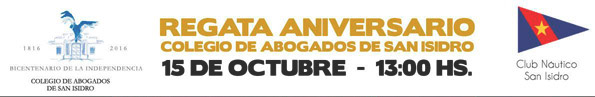 SOLICITUD DE INSCRIPCIÓN DE REGATAEntidades organizadoras: Colegio de Abogados de San Isidro- Club Náutico San IsidroFirmaDATOS DEL PROPIETARIO DE LA EMBARCACIÓNApellido y nombre: Teléfonos/Celular:Domicilio:Localidad y C.P.:E-mail:DATOS DE LA EMBARCACIÓN Y TRIPULACIÓN. Nombre:N° de matrícula:Nº Vela: Serie: AB/  CD / EF /  SIN SPI - de PHRF – FÓRMULA VELEROS CLÁSICOS (Tildar elección)Pertenece al Club:Tipo de barco: Color del Casco:Cantidad de tripulantes: Valor de la inscripción: $ 400 para todas las series, excepto la serie "M", de $ 200. Se abona en la Tesorería del Colegio de Abogados de San Isidro (Acassuso 424, 2* piso- lunes a viernes de 8:30 a 16:30- TE: 4743-5720, int. 4ACEPTACIÓN DE RESPONSABILIDADLa decisión de intervenir en la competencia es exclusivamente mía. En consecuencia, relevo de toda responsabilidad a cualquier institución vinculada con la regata y a toda persona física o jurídica relacionada con la misma, asumiendo a mi cargo cualquier daño o perjuicio que pueda ser consecuencia de mi participación en la regata.Esta regata ha sido designada como de categoría 4 según las Reglas Especiales de la ISAF, las que pueden encontrarse en el sitio web de la Federación Argentina de Yachting (www.fay.org). Al inscribirme declaro conocer las Reglas Especiales de la ISAF y su impacto en la seguridad, aceptar la regla fundamental 4 del Reglamento de Regatas a Vela y que los menores de 18 años que pueda llevar a bordo cuentan con autorización parental para participar en este evento.